Thrive Family Co.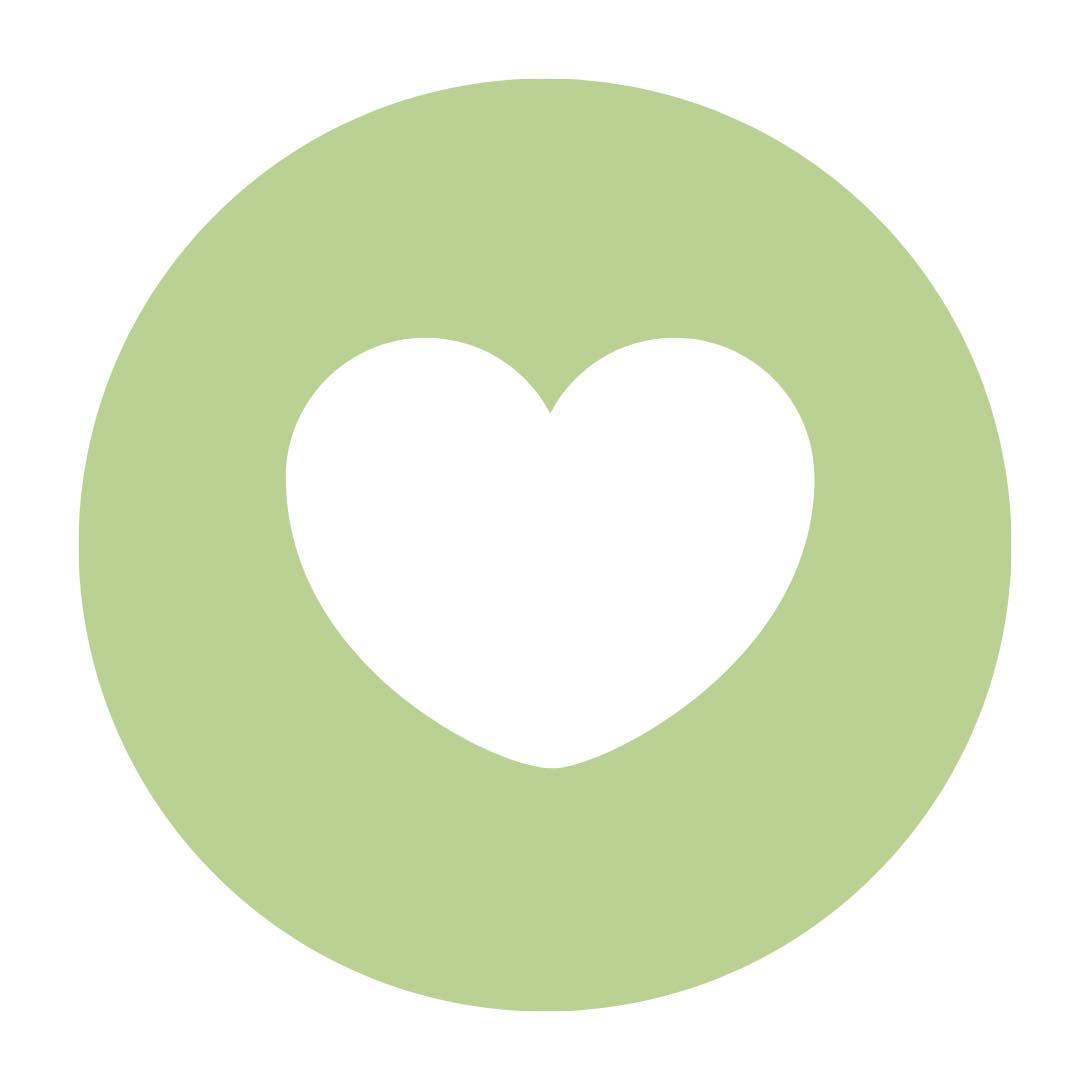 1152 2nd AvenueLadysmith, BC, V9G 1A1Phone: (250) 924-4226Informed Consent for Psychological Services for Minor ChildrenIntroduction I, the undersigned parent/guardian, hereby provide my informed consent for my child, __________________________, to receive psychological services. I acknowledge that my child may benefit from therapy or counseling, and I understand the importance of actively participating in their mental health treatment.Purpose of ServicesThe purpose of these psychological services is to address the emotional, behavioral, and psychological well-being of my child. These services may include individual therapy, psychological assessments, and other related interventions, as determined by the mental health professional.Confidentiality I understand that the mental health professional providing services to my child will strive to maintain confidentiality within the boundaries of the law. However, I acknowledge that there are legal and ethical limits to confidentiality, and the mental health professional may need to disclose information if:There is a risk of harm to my child or others.My child is involved in illegal activities.Court-mandated reporting is required.My child is unable to keep themselves safe.Rights and ResponsibilitiesAs a parent/guardian, I have the following rights and responsibilities:Rights:To be informed about the goals and progress of my child's treatment.To ask questions and seek clarification regarding the treatment plan.To request a change in treatment approach or therapist if necessary.To access my child's records, subject to legal restrictions.To withdraw my consent for services at any time, understanding that this may impact my child's progress.Responsibilities:To provide accurate and complete information about my child's history and current circumstances.To actively participate in my child's treatment, including attending sessions when necessary.To communicate any changes or concerns related to my child's mental health to the mental health professional.To adhere to the agreed-upon treatment plan and schedule.Fees and PaymentI understand that fees for psychological services will be discussed and agreed upon with the mental health professional. I am responsible for payment of these fees, and I acknowledge that insurance coverage, if applicable, may have limitations and requirements.Emergency Contact InformationIn the event of an emergency or crisis, I authorize the mental health professional to contact me or, if unavailable, the following emergency contact:Termination of ServicesI understand that the mental health professional may terminate services if they believe it is in the best interest of my child or if I fail to meet my responsibilities as outlined in this consent form.By signing below, I acknowledge that I have read, understood, and agree to the terms and conditions outlined in this Informed Consent for Psychological Services for Minor Children. I give consent for my child to receive psychological services._____________________________________     __________________________  ________________     Minor’s Printed Name          			      Signature				 Date*If child is under States legal age for mental health treatment add guardian signature below:_____________________________________     __________________________  ________________     Name of parent/guardian:          	                  Signature				 Date_____________________________________     __________________________  ________________     Name of parent/guardian:         	                  Signature				 DateThis consent form is valid until revoked in writing by the parent/guardian or until the completion of services as determined by the mental health professional.  Child’s Full Name: DOB:Address:Address:Email:Phone:Parent/Guardian Full Name:DOB:Address:Address:Email:Phone:Emergency Contact Name:Phone: